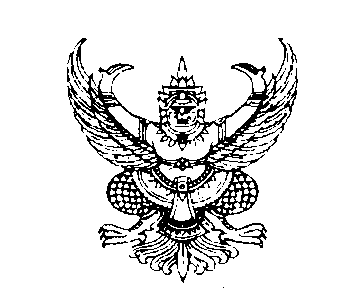 คำรับรองการปฏิบัติราชการชื่อคณะ/หน่วยงาน.......................................................  มหาวิทยาลัยมหาสารคามประจำปีงบประมาณ  พ.ศ. 2564-----------------------------------------------------------1.   คำรับรองระหว่าง	 รองศาสตราจารย์ประยุกต์  ศรีวิไล	อธิการบดีมหาวิทยาลัยมหาสารคาม                           ผู้รับคำรับรอง						                                        และ	 ......................................................	หัวหน้าคณะ/หน่วยงาน...................................................    ผู้ทำคำรับรอง2.   คำรับรองนี้เป็นคำรับรองฝ่ายเดียว  มิใช่สัญญา  และใช้สำหรับระยะเวลา   1   ปี   เริ่มตั้งแต่      วันที่   1   ตุลาคม   2563      ถึงวันที่   30   กันยายน   25643.   รายละเอียดของคำรับรอง  ได้แก่  แผนยุทธศาสตร์ของคณะ/หน่วยงาน...............................................................      ตัวชี้วัดผลการปฏิบัติราชการตามแผนยุทธศาสตร์  น้ำหนัก  เป้าหมาย  และเกณฑ์การให้คะแนน  ของ      คณะ/หน่วยงาน...............................................................................   และรายละเอียดอื่นๆ  ตามที่ปรากฏอยู่ใน      เอกสารประกอบท้ายคำรับรองนี้4.  ข้าพเจ้า  รองศาสตราจารย์ประยุกต์  ศรีวิไล  ในฐานะอธิการบดีมหาวิทยาลัยมหาสารคามได้พิจารณาและ  
     เห็นชอบกับแผนยุทธศาสตร์ของคณะ/หน่วยงาน..........................................................................     ตัวชี้วัด
     ผลการปฏิบัติราชการตามแผนยุทธศาสตร์  น้ำหนัก  เป้าหมาย  และเกณฑ์การให้คะแนนของคณะ/หน่วยงาน 
     ........................................................................... และรายละเอียดอื่นๆ ตามที่ปรากฏ อยู่ในเอกสารประกอบ
     ท้ายคำรับรองนี้  และข้าพเจ้ายินดีจะให้คำแนะนำ  กำกับ  และตรวจสอบผลการปฏิบัติราชการของคณะ/
     หน่วยงาน........................................................ ให้เป็นไปตามคำรับรองที่จัดทำขึ้นนี้ 5.   ข้าพเจ้า   ..................................................................   หัวหน้าคณะ/หน่วยงาน..................................................     ได้ทำความเข้าใจคำรับรองตามข้อ  3.  แล้ว   ขอให้คำรับรองกับ  อธิการบดีมหาวิทยาลัยมหาสารคาม       ว่าจะมุ่งมั่นปฏิบัติราชการให้เกิดผลงานที่ดีตามเป้าหมายของตัวชี้วัดแต่ละตัวในระดับสูงสุด  เพื่อให้เกิด     ประโยชน์สุขแก่ประชาชน  ตามที่ให้คำรับรองไว้6.   ผู้รับคำรับรองและผู้ทำคำรับรอง   ได้เข้าใจคำรับรองการปฏิบัติราชการและเห็นพ้องกันแล้ว          จึงได้ลงลายมือชื่อ  ไว้เป็นสำคัญ……………………………….………..............................(รองศาสตราจารย์ประยุกต์  ศรีวิไล)อธิการบดีมหาวิทยาลัยมหาสารคามวันที่ .......…/………/...….…………………………………….……….............................. (................................................................)หัวหน้าคณะ/หน่วยงาน...................................................   วันที่ ....….…/………../...…….